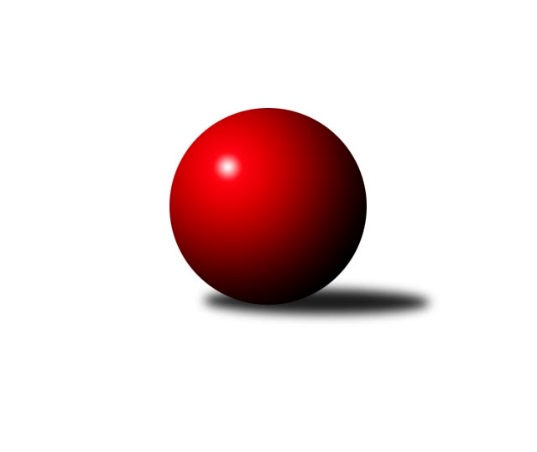 Č.10Ročník 2022/2023	2.12.2022Nejlepšího výkonu v tomto kole: 2498 dosáhlo družstvo: TJ Sokol Nové Hrady BMeziokresní přebor ČB-ČK A 6-ti členné 2022/2023Výsledky 10. kolaSouhrnný přehled výsledků:TJ Spartak Trhové Sviny B	- KK Český Krumlov 	5:3	2362:2321	6.0:6.0	29.11.TJ Nová Ves C	- TJ Sokol Soběnov B	2:6	2387:2471	4.0:8.0	30.11.TJ Sokol Soběnov C	- Kuželky Borovany B	6:2	2430:2386	7.0:5.0	1.12.TJ Dynamo České Budějovice B	- TJ Loko Č. Budějovice C	3:5	2214:2300	4.0:8.0	1.12.TJ Sokol Nové Hrady B	- TJ Sokol Nové Hrady C	6:2	2498:2356	10.0:2.0	1.12.Vltavan Loučovice B	- Kuželky Borovany C	4:4	2426:2402	5.5:6.5	2.12.KK Český Krumlov 	- Kuželky Borovany B	6:2	2481:2404	7.5:4.5	28.11.Tabulka družstev:	1.	TJ Sokol Soběnov B	10	9	1	0	61.5 : 18.5 	80.5 : 39.5 	 2493	19	2.	TJ Loko Č. Budějovice C	10	6	2	2	49.0 : 31.0 	76.0 : 44.0 	 2399	14	3.	TJ Sokol Nové Hrady B	10	6	0	4	44.0 : 36.0 	65.5 : 54.5 	 2320	12	4.	TJ Sokol Soběnov C	10	5	1	4	45.5 : 34.5 	64.0 : 56.0 	 2409	11	5.	Kuželky Borovany B	10	5	1	4	42.0 : 38.0 	60.5 : 59.5 	 2368	11	6.	KK Český Krumlov	10	5	0	5	41.0 : 39.0 	61.0 : 59.0 	 2334	10	7.	TJ Sokol Nové Hrady C	10	3	3	4	39.0 : 41.0 	56.5 : 63.5 	 2340	9	8.	TJ Spartak Trhové Sviny B	10	4	1	5	36.0 : 44.0 	55.5 : 64.5 	 2316	9	9.	Kuželky Borovany C	10	4	1	5	33.5 : 46.5 	55.5 : 64.5 	 2299	9	10.	TJ Dynamo České Budějovice B	10	4	0	6	35.0 : 45.0 	47.0 : 73.0 	 2207	8	11.	TJ Nová Ves C	10	3	0	7	30.5 : 49.5 	53.0 : 67.0 	 2272	6	12.	Vltavan Loučovice B	10	0	2	8	23.0 : 57.0 	45.0 : 75.0 	 2281	2Podrobné výsledky kola:	 TJ Spartak Trhové Sviny B	2362	5:3	2321	KK Český Krumlov 	Denisa Šimečková	 	 219 	 213 		432 	 1:1 	 428 	 	205 	 223		Jakub Zadák	Vlastimil Kříha	 	 192 	 201 		393 	 0:2 	 398 	 	196 	 202		Tomáš Vařil	Marek Rojdl	 	 199 	 176 		375 	 1:1 	 360 	 	160 	 200		Miloš Moravec	Luděk Troup *1	 	 156 	 195 		351 	 1:1 	 356 	 	176 	 180		Jiří Čermák	Tomáš Švepeš	 	 214 	 220 		434 	 2:0 	 396 	 	187 	 209		Tomáš Tichý ml.	Bohuslav Švepeš	 	 197 	 180 		377 	 1:1 	 383 	 	186 	 197		František Ferenčíkrozhodčí: Josef Svobodastřídání: *1 od 51. hodu Josef SvobodaNejlepší výkon utkání: 434 - Tomáš Švepeš	 TJ Nová Ves C	2387	2:6	2471	TJ Sokol Soběnov B	Jan Jackov	 	 209 	 192 		401 	 1:1 	 407 	 	191 	 216		Patrik Fink	Věra Jeseničová	 	 176 	 178 		354 	 0:2 	 402 	 	194 	 208		Josef Ferenčík	Vladimír Vlček	 	 231 	 216 		447 	 2:0 	 405 	 	196 	 209		Milan Šedivý ml.	Václava Tesařová	 	 180 	 198 		378 	 0:2 	 449 	 	232 	 217		Josef Šedivý	Miloš Draxler	 	 198 	 222 		420 	 1:1 	 395 	 	206 	 189		Pavel Čurda	Josef Fojta	 	 183 	 204 		387 	 0:2 	 413 	 	198 	 215		Markéta Šedivározhodčí: Václava TesařováNejlepší výkon utkání: 449 - Josef Šedivý	 TJ Sokol Soběnov C	2430	6:2	2386	Kuželky Borovany B	Lucie Mušková	 	 235 	 214 		449 	 2:0 	 387 	 	199 	 188		Natálie Zahálková	Jiřina Krtková	 	 173 	 202 		375 	 2:0 	 355 	 	170 	 185		Jiří Janoch	Olga Čutková	 	 192 	 210 		402 	 1:1 	 447 	 	245 	 202		Čestmír Siebenbrunner	Dominik Smoleň	 	 174 	 181 		355 	 0:2 	 386 	 	197 	 189		Jiří Tröstl	Ludmila Čurdová	 	 227 	 198 		425 	 1:1 	 414 	 	214 	 200		Jindřich Soukup	Jaroslava Kulhanová	 	 231 	 193 		424 	 1:1 	 397 	 	188 	 209		Daniel Krejčírozhodčí: Jaroslava KulhanováNejlepší výkon utkání: 449 - Lucie Mušková	 TJ Dynamo České Budějovice B	2214	3:5	2300	TJ Loko Č. Budějovice C	Petra Šebestíková	 	 167 	 183 		350 	 1:1 	 333 	 	175 	 158		Lucie Klojdová	Stanislav Bednařík	 	 166 	 216 		382 	 1:1 	 372 	 	177 	 195		Radim Růžička	Tomáš Vašek	 	 161 	 191 		352 	 1:1 	 361 	 	191 	 170		Adéla Sýkorová	Jiří Květoň	 	 196 	 216 		412 	 1:1 	 407 	 	200 	 207		Tomáš Polánský	Stanislava Mlezivová	 	 191 	 161 		352 	 0:2 	 404 	 	193 	 211		Martina Tomiová	David Šebestík	 	 182 	 184 		366 	 0:2 	 423 	 	218 	 205		Karel Vlášekrozhodčí: Tomáš VašekNejlepší výkon utkání: 423 - Karel Vlášek	 TJ Sokol Nové Hrady B	2498	6:2	2356	TJ Sokol Nové Hrady C	Pavel Fritz	 	 184 	 198 		382 	 1:1 	 383 	 	198 	 185		Romana Kříhová	Libor Tomášek	 	 209 	 231 		440 	 2:0 	 356 	 	168 	 188		Antonín Gažák	Milena Šebestová	 	 215 	 225 		440 	 2:0 	 429 	 	205 	 224		Tomáš Kříha	Stanislava Betuštiaková	 	 193 	 217 		410 	 2:0 	 386 	 	181 	 205		Petr Hamerník	Karel Kříha	 	 198 	 205 		403 	 2:0 	 357 	 	193 	 164		Michal Kanděra	Michal Silmbrod	 	 214 	 209 		423 	 1:1 	 445 	 	239 	 206		Tomáš Balkorozhodčí: Stanislav SladkýNejlepší výkon utkání: 445 - Tomáš Balko	 Vltavan Loučovice B	2426	4:4	2402	Kuželky Borovany C	Ludvík Sojka	 	 237 	 196 		433 	 2:0 	 386 	 	209 	 177		Miroslav Bicera	Vladimír Šereš	 	 188 	 202 		390 	 0:2 	 432 	 	218 	 214		Jan Kobliha	František Anderle	 	 193 	 197 		390 	 1:1 	 391 	 	206 	 185		Vladimíra Bicerová	Jan Sztrapek	 	 192 	 226 		418 	 0.5:1.5 	 431 	 	205 	 226		Martina Koubová	Jakub Matulík	 	 207 	 206 		413 	 1:1 	 417 	 	204 	 213		Jan Kouba	Libor Dušek	 	 177 	 205 		382 	 1:1 	 345 	 	184 	 161		Karel Belešrozhodčí:  Vedoucí družstevNejlepší výkon utkání: 433 - Ludvík Sojka	 KK Český Krumlov 	2481	6:2	2404	Kuželky Borovany B	Jakub Zadák	 	 212 	 196 		408 	 1.5:0.5 	 402 	 	206 	 196		Čestmír Siebenbrunner	Tomáš Tichý ml.	 	 194 	 215 		409 	 1:1 	 391 	 	198 	 193		Daniel Krejčí	Tomáš Tichý	 	 238 	 209 		447 	 2:0 	 396 	 	191 	 205		Jiří Janoch	Tomáš Vařil	 	 192 	 203 		395 	 2:0 	 362 	 	186 	 176		Natálie Zahálková	František Ferenčík	 	 226 	 212 		438 	 1:1 	 442 	 	225 	 217		Jindřich Soukup	Jan Kouba	 	 187 	 197 		384 	 0:2 	 411 	 	199 	 212		Jiří Tröstlrozhodčí: Tomáš Tichý ml.Nejlepší výkon utkání: 447 - Tomáš TichýPořadí jednotlivců:	jméno hráče	družstvo	celkem	plné	dorážka	chyby	poměr kuž.	Maximum	1.	Josef Šedivý 	TJ Sokol Soběnov B	439.46	295.9	143.5	5.4	7/7	(487)	2.	Milena Šebestová 	TJ Sokol Nové Hrady B	432.46	292.8	139.6	5.5	4/4	(464)	3.	Martina Tomiová 	TJ Loko Č. Budějovice C	428.00	294.4	133.6	6.2	7/7	(456)	4.	Tomáš Polánský 	TJ Loko Č. Budějovice C	426.39	288.4	137.9	6.8	6/7	(466)	5.	Markéta Šedivá 	TJ Sokol Soběnov B	426.14	295.1	131.0	6.8	7/7	(472)	6.	Denisa Šimečková 	TJ Spartak Trhové Sviny B	425.48	286.3	139.2	5.2	5/6	(467)	7.	Tomáš Balko 	TJ Sokol Nové Hrady C	424.67	291.3	133.3	6.6	5/6	(446)	8.	Jan Kobliha 	Kuželky Borovany C	424.06	294.9	129.2	8.2	4/5	(447)	9.	Karel Vlášek 	TJ Loko Č. Budějovice C	420.64	289.2	131.5	7.5	7/7	(438)	10.	Josef Ferenčík 	TJ Sokol Soběnov B	419.33	281.1	138.3	5.8	6/7	(436)	11.	Jakub Matulík 	Vltavan Loučovice B	415.13	282.5	132.7	8.1	3/4	(443)	12.	Tomáš Kříha 	TJ Sokol Nové Hrady C	413.20	282.6	130.6	7.1	5/6	(449)	13.	Jan Jackov 	TJ Nová Ves C	413.20	291.8	121.4	7.2	5/5	(433)	14.	Jaroslava Kulhanová 	TJ Sokol Soběnov C	412.93	290.9	122.0	7.8	4/4	(432)	15.	Čestmír Siebenbrunner 	Kuželky Borovany B	411.03	292.2	118.8	8.9	6/6	(447)	16.	František Ferenčík 	KK Český Krumlov 	409.58	276.4	133.2	6.3	6/6	(478)	17.	Pavel Čurda 	TJ Sokol Soběnov B	409.32	285.2	124.1	8.0	7/7	(456)	18.	Jindřich Soukup 	Kuželky Borovany B	407.37	288.2	119.2	6.3	6/6	(442)	19.	Milan Šedivý  ml.	TJ Sokol Soběnov B	406.93	283.9	123.1	7.2	7/7	(446)	20.	Ludmila Čurdová 	TJ Sokol Soběnov C	406.21	277.9	128.3	9.0	4/4	(441)	21.	Lukáš Prokeš 	TJ Sokol Nové Hrady C	405.83	285.8	120.0	9.8	4/6	(449)	22.	Libor Tomášek 	TJ Sokol Nové Hrady B	404.80	286.3	118.6	8.5	4/4	(440)	23.	Vladimír Vlček 	TJ Nová Ves C	404.63	277.7	127.0	6.8	4/5	(447)	24.	Olga Čutková 	TJ Sokol Soběnov C	404.55	283.8	120.8	8.2	4/4	(438)	25.	Patrik Fink 	TJ Sokol Soběnov B	403.25	283.7	119.6	10.6	5/7	(434)	26.	Jaroslav Štich 	Vltavan Loučovice B	401.25	279.3	122.0	8.0	4/4	(420)	27.	Petr Hamerník 	TJ Sokol Nové Hrady C	400.17	278.2	122.0	7.6	6/6	(429)	28.	Jan Kouba 	Kuželky Borovany C	400.04	282.1	117.9	10.7	5/5	(434)	29.	Pavel Fritz 	TJ Sokol Nové Hrady B	400.00	294.3	105.7	11.0	3/4	(428)	30.	Tomáš Švepeš 	TJ Spartak Trhové Sviny B	399.97	277.8	122.2	9.8	6/6	(434)	31.	Tomáš Tichý  ml.	KK Český Krumlov 	399.17	275.3	123.9	7.6	6/6	(433)	32.	Jiřina Krtková 	TJ Sokol Soběnov C	398.20	271.8	126.5	9.7	4/4	(447)	33.	Martina Koubová 	Kuželky Borovany C	397.96	284.9	113.1	9.8	5/5	(431)	34.	Jiří Tröstl 	Kuželky Borovany B	395.44	280.9	114.5	8.5	5/6	(442)	35.	Jakub Zadák 	KK Český Krumlov 	394.67	277.4	117.3	8.2	6/6	(449)	36.	Daniel Krejčí 	Kuželky Borovany B	394.30	273.1	121.2	8.5	6/6	(424)	37.	Jitka Grznáriková 	TJ Sokol Soběnov C	388.44	268.6	119.9	8.8	4/4	(425)	38.	Kateřina Dvořáková 	Kuželky Borovany C	386.03	279.7	106.3	9.5	4/5	(399)	39.	Vladimír Šereš 	Vltavan Loučovice B	382.83	277.8	105.1	11.1	3/4	(424)	40.	Adéla Sýkorová 	TJ Loko Č. Budějovice C	381.28	275.9	105.3	13.3	6/7	(403)	41.	Tomáš Vařil 	KK Český Krumlov 	379.64	274.6	105.0	11.5	6/6	(398)	42.	Dominik Smoleň 	TJ Sokol Soběnov C	379.56	271.1	108.5	12.1	3/4	(416)	43.	Nela Koptová 	TJ Spartak Trhové Sviny B	377.25	271.5	105.8	12.8	4/6	(429)	44.	Radim Štubner 	Vltavan Loučovice B	377.17	278.8	98.3	12.8	3/4	(402)	45.	Marek Rojdl 	TJ Spartak Trhové Sviny B	376.73	262.3	114.4	11.5	6/6	(453)	46.	David Šebestík 	TJ Dynamo České Budějovice B	376.23	262.0	114.2	10.8	5/5	(414)	47.	Karel Kříha 	TJ Sokol Nové Hrady B	375.10	269.0	106.1	13.4	4/4	(420)	48.	Stanislav Bednařík 	TJ Dynamo České Budějovice B	374.48	269.4	105.1	12.7	5/5	(396)	49.	Miroslav Bicera 	Kuželky Borovany C	371.25	276.5	94.8	12.1	4/5	(415)	50.	Petra Šebestíková 	TJ Dynamo České Budějovice B	370.73	269.0	101.8	12.7	5/5	(407)	51.	Jiří Čermák 	KK Český Krumlov 	370.63	257.5	113.1	9.4	4/6	(403)	52.	Lucie Klojdová 	TJ Loko Č. Budějovice C	370.00	262.8	107.2	11.0	7/7	(427)	53.	Věra Jeseničová 	TJ Nová Ves C	369.90	274.0	95.9	16.6	4/5	(414)	54.	Josef Fojta 	TJ Nová Ves C	369.29	272.1	97.2	14.4	4/5	(403)	55.	Roman Bartoš 	TJ Nová Ves C	366.25	260.0	106.3	11.6	4/5	(391)	56.	Jiří Janoch 	Kuželky Borovany B	365.75	267.1	98.6	14.9	4/6	(396)	57.	Luděk Troup 	TJ Spartak Trhové Sviny B	363.17	257.8	105.4	12.5	6/6	(394)	58.	Václava Tesařová 	TJ Nová Ves C	362.92	264.3	98.6	13.8	5/5	(387)	59.	Miloš Moravec 	KK Český Krumlov 	362.80	259.6	103.2	13.1	5/6	(393)	60.	Natálie Zahálková 	Kuželky Borovany B	362.50	255.6	106.9	12.8	6/6	(387)	61.	Jan Silmbrod 	TJ Sokol Nové Hrady B	361.67	260.2	101.5	13.6	3/4	(414)	62.	Eliška Brychtová 	TJ Sokol Nové Hrady B	360.38	263.0	97.4	14.6	4/4	(380)	63.	Miloš Draxler 	TJ Nová Ves C	359.92	259.7	100.2	14.7	5/5	(425)	64.	Blanka Cáplová 	TJ Sokol Nové Hrady B	359.75	266.0	93.8	17.3	4/4	(389)	65.	Michal Kanděra 	TJ Sokol Nové Hrady C	356.47	257.1	99.3	14.8	5/6	(397)	66.	Vladimíra Bicerová 	Kuželky Borovany C	354.00	245.9	108.1	11.0	5/5	(391)	67.	Jaroslav Štich 	Vltavan Loučovice B	352.50	252.0	100.5	13.5	4/4	(396)	68.	Filip Rojdl 	TJ Spartak Trhové Sviny B	352.30	255.0	97.3	15.4	5/6	(398)	69.	Jakub Musil 	Vltavan Loučovice B	351.33	258.7	92.7	17.7	3/4	(367)	70.	Tomáš Vašek 	TJ Dynamo České Budějovice B	340.94	251.5	89.4	16.1	4/5	(382)	71.	Rostislav Solkan 	TJ Dynamo České Budějovice B	331.00	242.3	88.8	17.6	4/5	(344)		Tereza Kříhová 	TJ Sokol Nové Hrady C	442.00	310.7	131.3	5.7	3/6	(471)		Vojtěch Frdlík 	Kuželky Borovany B	436.44	307.2	129.2	7.2	3/6	(465)		Jiří Bláha 	TJ Loko Č. Budějovice C	436.00	301.5	134.5	5.0	2/7	(456)		Lucie Mušková 	TJ Sokol Soběnov C	421.86	286.4	135.4	4.9	1/4	(449)		Michal Silmbrod 	TJ Sokol Nové Hrady B	420.50	289.0	131.5	5.8	1/4	(423)		Josef Svoboda 	TJ Spartak Trhové Sviny B	419.00	298.0	121.0	7.0	1/6	(441)		Jan Kouba 	KK Český Krumlov 	417.25	281.6	135.6	4.6	2/6	(434)		Tomáš Tichý 	KK Český Krumlov 	415.25	287.5	127.8	5.5	2/6	(447)		Jan Sztrapek 	Vltavan Loučovice B	411.14	296.1	115.0	10.9	2/4	(421)		Bohuslav Švepeš 	TJ Spartak Trhové Sviny B	410.78	277.6	133.2	5.2	3/6	(428)		Alice Loulová 	TJ Sokol Soběnov C	401.00	290.5	110.5	10.5	2/4	(402)		Lenka Vajdová 	TJ Sokol Nové Hrady B	398.00	288.3	109.8	11.8	2/4	(406)		Vlastimil Kříha 	TJ Spartak Trhové Sviny B	397.33	290.8	106.5	10.3	3/6	(412)		Jakub Sysel 	TJ Sokol Soběnov B	396.67	280.3	116.3	8.0	3/7	(413)		Jiří Květoň 	TJ Dynamo České Budějovice B	396.44	279.2	117.2	10.1	3/5	(412)		Šárka Moravcová 	KK Český Krumlov 	396.00	275.0	121.0	9.0	1/6	(396)		Alena Čampulová 	TJ Loko Č. Budějovice C	396.00	278.7	117.3	6.8	3/7	(418)		Stanislava Betuštiaková 	TJ Sokol Nové Hrady B	395.17	280.3	114.8	7.5	2/4	(410)		Ladislav Růžička 	TJ Sokol Nové Hrady B	392.67	271.7	121.0	8.3	1/4	(401)		Ludvík Sojka 	Vltavan Loučovice B	389.42	280.3	109.1	7.3	2/4	(437)		Milena Kümmelová 	TJ Dynamo České Budějovice B	386.92	272.6	114.3	8.8	3/5	(414)		Kristýna Nováková 	TJ Dynamo České Budějovice B	386.33	273.5	112.8	8.8	2/5	(405)		Josef Malík 	Kuželky Borovany B	386.00	275.0	111.0	10.5	1/6	(391)		Petr Bícha 	Kuželky Borovany C	377.00	271.6	105.4	14.8	3/5	(401)		František Anderle 	Vltavan Loučovice B	374.67	276.7	98.0	14.8	1/4	(411)		Radim Růžička 	TJ Loko Č. Budějovice C	374.00	268.0	106.0	10.5	4/7	(385)		Romana Kříhová 	TJ Sokol Nové Hrady C	373.73	273.9	99.9	15.3	3/6	(411)		Josef Sysel 	TJ Sokol Soběnov B	372.00	261.0	111.0	0.0	1/7	(372)		Milan Míka 	Kuželky Borovany B	371.00	269.5	101.5	15.0	2/6	(378)		Václav Silmbrod 	TJ Sokol Nové Hrady C	369.00	265.3	103.8	7.5	2/6	(375)		Stanislava Mlezivová 	TJ Dynamo České Budějovice B	358.00	251.5	106.5	11.3	2/5	(372)		Libor Dušek 	Vltavan Loučovice B	356.13	266.1	90.0	15.9	2/4	(382)		Antonín Gažák 	TJ Sokol Nové Hrady C	355.11	268.2	86.9	16.6	3/6	(383)		Václav Tröstl 	Kuželky Borovany C	351.00	265.0	86.0	15.7	3/5	(378)		Karel Beleš 	Kuželky Borovany C	345.00	269.0	76.0	22.0	1/5	(345)		Pavel Kříha 	TJ Sokol Nové Hrady C	344.33	257.3	87.0	16.0	3/6	(363)		Radoslav Hauk 	TJ Loko Č. Budějovice C	343.50	253.0	90.5	17.0	2/7	(346)		Martin Kouba 	KK Český Krumlov 	318.00	231.0	87.0	23.0	1/6	(318)Sportovně technické informace:Starty náhradníků:registrační číslo	jméno a příjmení 	datum startu 	družstvo	číslo startu25516	Karel Beleš	02.12.2022	Kuželky Borovany C	1x24955	Tomáš Balko	01.12.2022	TJ Sokol Nové Hrady C	9x24073	Pavel Fritz	01.12.2022	TJ Sokol Nové Hrady B	3x12719	Josef Svoboda	29.11.2022	TJ Spartak Trhové Sviny B	4x24731	Vlastimil Kříha	29.11.2022	TJ Spartak Trhové Sviny B	9x3226	Bohuslav Švepeš	29.11.2022	TJ Spartak Trhové Sviny B	8x
Hráči dopsaní na soupisku:registrační číslo	jméno a příjmení 	datum startu 	družstvo	Program dalšího kola:11. kolo5.12.2022	po	17:00	Kuželky Borovany C - TJ Spartak Trhové Sviny B	7.12.2022	st	17:00	Kuželky Borovany B - Vltavan Loučovice B	7.12.2022	st	17:00	TJ Sokol Soběnov B - TJ Dynamo České Budějovice B	8.12.2022	čt	18:00	TJ Loko Č. Budějovice C - TJ Sokol Nové Hrady B	8.12.2022	čt	19:30	TJ Sokol Nové Hrady C - TJ Sokol Soběnov C	9.12.2022	pá	18:00	KK Český Krumlov  - TJ Nová Ves C	Nejlepší šestka kola - absolutněNejlepší šestka kola - absolutněNejlepší šestka kola - absolutněNejlepší šestka kola - absolutněNejlepší šestka kola - dle průměru kuželenNejlepší šestka kola - dle průměru kuželenNejlepší šestka kola - dle průměru kuželenNejlepší šestka kola - dle průměru kuželenNejlepší šestka kola - dle průměru kuželenPočetJménoNázev týmuVýkonPočetJménoNázev týmuPrůměr (%)Výkon5xJosef ŠedivýSoběnov B4495xJosef ŠedivýSoběnov B117.244492xLucie MuškováSoběnov C4491xVladimír VlčekNová Ves C116.724471xČestmír SiebenbrunnerBorovany B4472xLucie MuškováSoběnov C114.674491xVladimír VlčekNová Ves C4473xČestmír SiebenbrunnerBorovany B114.164474xTomáš BalkoN.Hrady C4451xKarel VlášekLoko Č.B. C113.824231xLibor TomášekN.Hrady B4402xTomáš ŠvepešSp. T.Sviny B112.62434